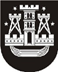 KLAIPĖDOS MIESTO SAVIVALDYBĖS TARYBASPRENDIMASDĖL KLAIPĖDOS MIESTO SAVIVALDYBĖS TARYBOS 2017 M. LIEPOS 27 D. SPRENDIMO NR. T2-192 „DĖL MOKYTOJO PADĖJĖJO ETATŲ ĮVEDIMO IR FINANSAVIMO ŠVIETIMO ĮSTAIGOSE TVARKOS APRAŠO PATVIRTINIMO“ PAKEITIMO2022 m. sausio 20 d. Nr. T2-6KlaipėdaVadovaudamasi Lietuvos Respublikos vietos savivaldos įstatymo 18 straipsnio 1 dalimi, Klaipėdos miesto savivaldybės taryba nusprendžia:1. Pakeisti Klaipėdos miesto savivaldybės mokytojo padėjėjo etatų įvedimo ir finansavimo švietimo įstaigose tvarkos aprašą, patvirtintą Klaipėdos miesto savivaldybės tarybos 2017 m. liepos 27 d. sprendimu Nr. T2-192 „Dėl Mokytojo padėjėjo etatų įvedimo ir finansavimo švietimo įstaigose tvarkos aprašo patvirtinimo“:1.1. pakeisti 3 punktą ir jį išdėstyti taip:,,3. Apraše vartojamos Lietuvos Respublikos švietimo įstatyme, Lietuvos Respublikos švietimo, mokslo ir sporto ministro ir kituose teisės aktuose apibrėžtos sąvokos.“;1.2. pakeisti 4 punktą ir jį išdėstyti taip:„4. Mokytojo padėjėjo etatai švietimo įstaigose gali būti steigiami Lietuvos Respublikos švietimo, mokslo ir sporto ministro nustatyta tvarka, kai atitinka šiuos abu kriterijus kartu:4.1. švietimo įstaigoje mokosi mokinys (-iai), turintis (-ys) vidutinių, didelių ar labai didelių specialiųjų ugdymosi poreikių ir negalintis (-ys) savarankiškai dalyvauti ugdymo procese; 4.2. pedagoginė psichologinė tarnyba įvertina mokytojo padėjėjo pagalbos konkrečiam vaikui teikimo poreikį ir raštu rekomenduoja jos skyrimą.“;1.3. pakeisti 5 punktą ir jį išdėstyti taip:„5. Mokytojo padėjėjo etatai švietimo įstaigoje rugpjūčio ir sausio mėnesį tikslinami (įvedami nauji, didinami arba mažinami), kai: 5.1. švietimo įstaigos vadovas Savivaldybės administracijos direktoriui pateikia prašymą dėl mokytojo padėjėjo etatų poreikio (prideda nuasmenintas pedagoginės psichologinės tarnybos pažymos dėl specialiojo ugdymosi ir (ar) švietimo pagalbos skyrimo kopijas su vaiko vardo ir pavardės inicialais dėl mokytojo padėjėjo pagalbos jam skyrimo) ir informaciją apie mokinių, kuriems reikalinga mokytojo padėjėjo pagalba, skaičiaus pokytį;5.2. Komisija priima protokolinį nutarimą dėl tokio (-ių) etato (-ų) konkrečioje švietimo įstaigoje patikslinimo (įvedamo naujo, didinimo arba mažinimo).“;1.4. pakeisti 8 punktą ir jį išdėstyti taip:„8. Komisija: 8.1. išnagrinėja švietimo įstaigos pateiktą pedagoginės psichologinės tarnybos pažymą; 8.2. įvertina mokytojo padėjėjo etato (-ų) švietimo įstaigose poreikio pagrįstumą, siedama jį su mokinių sutrikimų lygiais, pagalbos poreikiu ir jos teikimo efektyvumu;8.3. priima protokolinius nutarimus dėl mokytojo padėjėjo etato (-ų) įvedimo (neįvedimo), didinimo arba mažinimo konkrečioje švietimo įstaigoje, atsižvelgdama į vaikų skaičių, jų sutrikimus ir specialiųjų ugdymosi poreikių lygius.“;1.5. pakeisti 10 punktą ir jį išdėstyti taip;,,10. Švietimo įstaigoje mokytojo padėjėjo etatų finansavimui naudojamos mokymo lėšos pagal Lietuvos Respublikos Vyriausybės nutarimu patvirtintą Mokymo lėšų apskaičiavimo, paskirstymo ir panaudojimo tvarkos aprašą.“;1.6. pakeisti 11 punktą ir jį išdėstyti taip:„11. Savivaldybės biudžeto lėšos mokytojo padėjėjo etatams finansuoti gali būti skiriamos:11.1. specialiosios paskirties Savivaldybės ir nevalstybinei mokyklai, kurioje ugdomi mokiniai, turintys didelių ir labai didelių specialiųjų ugdymosi poreikių;11.2. švietimo įstaigai, jei yra mokytojų padėjėjų etatų poreikis, pateikus Savivaldybės administracijos direktoriui dokumentus, įrodančius, kad mokymo lėšų nepakanka.“;1.7. pakeisti 14 punktą ir jį išdėstyti taip:„14. Mokytojo padėjėjas:14.1. padeda ribotų galimybių mokiniui ar (ir) mokinių grupei, kurie turi vidutinių, didelių ar labai didelių specialiųjų ugdymosi poreikių ir negali savarankiškai dalyvauti ugdymo procese;14.2. pagalbą mokiniams, turintiems specialiųjų ugdymosi poreikių, teikia ugdymo proceso metu tiesioginiu būdu (kai mokomasi kasdieniu mokymo proceso organizavimo būdu) ir nuotoliniu ir (ar) tiesioginiu būdu (kai mokomasi nuotoliniu mokymo proceso organizavimo būdu), priklausomai nuo mokinio (-ių) sutrikimo (-ų) ir specialiųjų ugdymosi poreikių lygio (-ių);14.3. bendradarbiauja su mokytoju, specialiuoju pedagogu, logopedu, kitais pagalbos specialistais.“;1.8. pakeisti 15 punktą ir jį išdėstyti taip:„15. Mokytojo padėjėjas turi:15.1. turėti ne žemesnį kaip vidurinį išsilavinimą ir žinių apie mokinių sutrikimų specifiką;15.2. gebėti bendrauti ir dirbti su mokiniais, atsižvelgiant į jų sutrikimus ir pedagoginės psichologinės tarnybos rekomendacijas;15.3. gebėti bendradarbiauti su mokytoju, specialiuoju pedagogu, logopedu, kitais specialistais, mokinių tėvais (globėjais, rūpintojais).“.2. Skelbti šį sprendimą Teisės aktų registre ir Klaipėdos miesto savivaldybės interneto svetainėje.Savivaldybės merasVytautas Grubliauskas